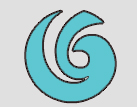                  Yunus Emre Enstitüsü Podgoritsa Türk Kültür Merkezi                                                                        Yunus Emre Enstitüsü Podgoritsa Türk Kültür Merkezi           EL SANATLARI KURSLARI KİMLİK BİLGİLERİ FORMU                                                       EL SANATLARI KURSLARI KİMLİK BİLGİLERİ FORMU            APLİKACİONA FORMA ZA KURSEVE RUKOTVORİNA                                                                APLİKACİONA FORMA ZA KURSEVE RUKOTVORİNA  Ul.Slobode br:78 Podgorica/ Crna Gora /Tel. 020223731/020223741                                                                                                                                    Ul.Slobode br:78 Podgorica/ Crna Gora /Tel. 020223731/020223741                                                                                                                                    podgoritsa@yee.org.tr  www.facebook.com/yeepodgoritsa  /twitter.com/yeepodgoritsa                                                                                                podgoritsa@yee.org.tr  www.facebook.com/yeepodgoritsa  /twitter.com/yeepodgoritsaA. KİŞİSEL BİLGİLER/LIČNI PODACIA. KİŞİSEL BİLGİLER/LIČNI PODACIAdı/ Ime:Soyadı/ Prezime:Doğum Tarihi/ Datum rođenja:Doğum Yeri/ Mjesto rođenja:Cinsiyeti/ Spol:     Bay/Muško           Bayan/ ŽenskoA. KİŞİSEL BİLGİLER/LIČNI PODACIA. KİŞİSEL BİLGİLER/LIČNI PODACIAdı/ Ime:Soyadı/ Prezime:Doğum Tarihi/ Datum rođenja:Doğum Yeri/ Mjesto rođenja :Cinsiyeti/ Spol:     Bay/Muško          Bayan/ ZenskoB. İLETİŞİM BİLGİLERİ/ KONTAKT INFORMACIJEB. İLETİŞİM BİLGİLERİ/ KONTAKT INFORMACIJEAdres/Adresa:Ev Telefonu/Broj telefona (kuća):Cep Telefonu/ Mobitel:E-Posta Adresi/ E-mail adresa:Facebook: Twitter: B. İLETİŞİM BİLGİLERİ/ KONTAKT INFORMACIJEB. İLETİŞİM BİLGİLERİ/ KONTAKT INFORMACIJEAdres/Adresa:Ev Telefonu/ Broj telefona(kuća):Cep Telefonu/ Mobitel:E-Posta Adresi/ E-mail adresa:Facebook: Twitter: 